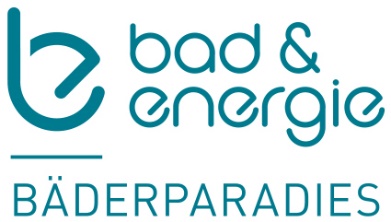 PRESSEINFORMATIONWien, im Juni 2023
Bad & Energie Katalog 2023/24Der Klassiker für Bad & Co jetzt in der NeuauflageDie Bad & Energie Schauräume haben ihren Klassiker neu aufgelegt. Der Bad & Energie Katalog zeigt wie jedes Jahr handverlesene Highlights für Bad, Küche und Energie. Heuer kommen zwei neue Themenwelten dazu: Beleuchtung, Smart Home, Schalter sowie Lüften in Bad und WC. In Summe sind über 40 Hersteller vertreten.Mit 244 Seiten ein echtes Schwergewicht, erleichtert der Katalog gerade deshalb die Beratung der Konsumenten. Denn das riesige Angebot in der Branche ist für viele Interessierte nicht mehr überblickbar, da kommt der Bad & Energie Katalog gerade recht. In kompakter Form zeigt er Trends, Formen, Farben, Materialien und Technologien. Verbraucher bekommen Orientierung und die Beratung und Planung geht schneller von der Hand. Ein Besuch in einem der 25 Bad & Energie Schauräume ist die perfekte Ergänzung zum Katalog.https://www.badundenergie.at/badezimmer/katalogbestellung/Frauenthal Handel Gruppe AGMag. Nina SchönT: +43 5 07 80 22281nina.schoen@fthg.atwww.fthg.at 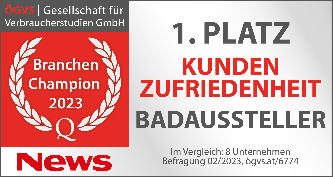 